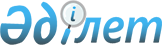 О размере сбора за право реализации товаров на рынках и определении категорий рынков и торговых рядов
					
			Утративший силу
			
			
		
					Решение акима Кызылординской области от 24 февраля 1998 года № 668. Зарегистрировано Управлением юстиции Кызылординской области 18 июня 1998 года № 24. Утратило силу постановлением акимата Кызылординской области от 20 декабря 2004 года № 247
      Сноска. Утратило силу постановлением акимата Кызылординской области от 20.12.2004 № 247
      Материалы проверок и анализ работы рынков и торговых рядов области за 1997 год свидетельствует, что в отдельных местах все еще нарушается порядок взимания сбора за право реализации товаров на рынках и внесения его в бюджет. Согласно постановления Кабинета Министров Республики Казахстан от 12 июля 1995 года № 955 право регулирования размера сбора предоставлено акиму области. В нарушение этого аким Шиелийского района Турабаев Ж. Снизил размер сбора за право реализации товаров на рынках, в результате чего недопоступило в бюджет 4.0 млн.тенге. Подобнее нарушение допустил аким Жанакорганского района Мырзабеков С.
      Администрации рынков г.Кызылорды и районов ссылаясь на хватку средст продолжают практиковать применение и исползование разовых талонов, изготовленных не типографским способом, что не всегда обеспечивает полноту сбора. Только восьми рынкам города Кызылорды не выполнен план бора на общую сумму 440.0 тыс.тенге. Аналогичные и другие нарушения по этому вопросу имелиместо и в других районах.
      В соответствии с постановлениями Кабинета Министров Республики Казахстан от 12 июля 1995 года № 955 "О порядке проведения работы по сбору за право релизации товаров на рынках Республики Казахстан", от 23 февраля 1996 года № 234 "О внесении изменений и дополнений в Постановление Кабинета Министров Республики Казахстан от 12 июля 1995 года № 955" и в целях упорядочения работы рынков, РЕШИЛ:
      1. Акимам районов и г.Кызылорды:
      - в срок до 1 марта 1998 года принять конкретные меры по устранению имеющихся нарушений в порядке взимания сбора за право реализации товаров на рынках;
      - месячный срок пересмотреть и утвердить категории рынков, торговых рядов в зависимости от технической оснащенности и уровня обслуживания;
      - в срок до 28 февраля т.г. совместно с руководством рынков и торговых рядов утвердить нормы площади (кв.м.), выделяемые предпринимателям в зависимости от объема и видов реализуемых товаров;
      - обеспечить изготовление разовых талонов типографским способом, их учет и реализацию в установленном порядке.
      2. Акимам Шиелийского (Турабаев Ж.), Казалинского (Пусурманов Б.), районов и города Кызылорды (Досмамбетов Б.) рекомендовать в порядке эксперимента организовать сбор за право релизации товаров на центральных рынках в поселках Шиели, Новоказалинск и ТОО "Асбол", "Сыбага" г.Кызылорды через сборщиков, содержащихся за счет средств определяемых местными исполнительными органами в установленном порядке.
      3. Утвердить размеры сбора за право реализации товаров на рынках согласно приложения № 1. Для рынков и торговых рядов сельской местности размер сбора за право релизации товаров понижается понижается на 50%.
      4. Налоговому комитету по Кызылординской области (Искаков Д.) усилить контроль за своевременным и полным поступлением в бюджет сбора за право релизации товаров на рынках и результаты работы за 6 месяцев т.г. доложить акиму области к 1 августа 1998 года.
      5. Контроль за исполнением данного решения возложить на Ажибекова К., заместителя акима области.
					© 2012. РГП на ПХВ «Институт законодательства и правовой информации Республики Казахстан» Министерства юстиции Республики Казахстан
				
      Аким

Б. Сапарбаев
